DaVinci Academy ABC (Affiliated Building Corp.)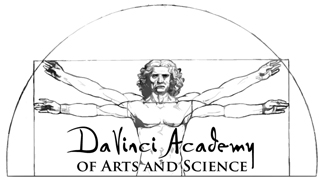 Board Meeting Agenda Monday, April 25, 2016 DaVinci Music Room (001), 4:00pmCall to orderRoll CallAdoption of Agenda, Minutes and Addendums	5 minutes
Old Business – Discussion/Action items
New Business – Discussion/Action items
Approval Of DaVinci Academy ABC Borrowing Resolution    Debra, Meisner,                                                                                                        Kou Vang	20 minutes
Approval of General Contractors (Rochon Corp.) GMP contract   Debra, Meisner                                                                                                                  Kou Vang  	20 minutesApproval of Architect and Engineering Contract                        Debra, Meisner                                                                                                                   Kou Vang  10 minutesUpcoming tasks or action items                                                              All              5 minutesAdjourn MeetingEstimated end time:									5:00 pmPresentBoard MembersGuestsDale Lieb – PresidentDebra LachDick Reiling – SecretaryRoss MeisnerSean Nelson – TreasurerKou VangHolly Fischer